КОМИТЕТ ЭКОНОМИЧЕСКОЙ ПОЛИТИКИ И РАЗВИТИЯВОЛГОГРАДСКОЙ ОБЛАСТИПРИКАЗот 28 декабря 2023 г. N 67нО СОЗДАНИИ ОБЩЕСТВЕННОГО СОВЕТА ПРИ КОМИТЕТЕ ЭКОНОМИЧЕСКОЙПОЛИТИКИ И РАЗВИТИЯ ВОЛГОГРАДСКОЙ ОБЛАСТИВ соответствии с Положением об Общественном совете при комитете экономической политики и развития Волгоградской области, утвержденным приказом комитета экономической политики и развития Волгоградской области от 07 апреля 2023 г. N 27н "Об Общественном совете при комитете экономической политики и развития Волгоградской области", приказываю:1. Создать Общественный совет при комитете экономической политики и развития Волгоградской области и утвердить его состав согласно приложению.2. Назначить ответственным секретарем Общественного совета при комитете экономической политики и развития Волгоградской области Горшкову Ирину Анатольевну - старшего консультанта отдела поддержки инновационной деятельности управления развития предпринимательства комитета экономической политики и развития Волгоградской области (далее именуется - ответственный секретарь). В отсутствие ответственного секретаря его обязанности исполняет Грузина Марина Васильевна - консультант отдела поддержки инновационной деятельности управления развития предпринимательства комитета экономической политики и развития Волгоградской области.3. Настоящий приказ вступает в силу со дня его подписания и подлежит официальному опубликованию.Председателькомитета экономическойполитики и развитияВолгоградской областиГ.В.БЫКАДОРОВАПриложениек приказукомитета экономическойполитики и развитияВолгоградской областиот 28 декабря 2023 г. N 67нСОСТАВОБЩЕСТВЕННОГО СОВЕТА ПРИ КОМИТЕТЕ ЭКОНОМИЧЕСКОЙ ПОЛИТИКИИ РАЗВИТИЯ ВОЛГОГРАДСКОЙ ОБЛАСТИ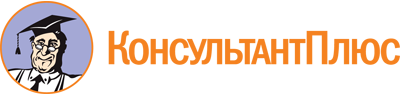 Приказ комитета экономической политики и развития Волгоградской обл. от 28.12.2023 N 67н
(ред. от 29.01.2024)
"О создании Общественного совета при комитете экономической политики и развития Волгоградской области"Документ предоставлен КонсультантПлюс

www.consultant.ru

Дата сохранения: 20.05.2024
 Список изменяющих документов(в ред. приказа комитета экономической политики и развития Волгоградскойобл. от 29.01.2024 N 1н)Список изменяющих документов(в ред. приказа комитета экономической политики и развития Волгоградскойобл. от 29.01.2024 N 1н)АлексеенкоМаксим Анатольевич-член Совета Волгоградского областного отделения Общероссийской общественной организации малого и среднего предпринимательства "ОПОРА РОССИИ", директор общества с ограниченной ответственностью "Промэкс+" (по согласованию)ДрегвальИгорь Николаевич-общественный представитель автономной некоммерческой организации "Агентство стратегических инициатив по продвижению новых проектов" по направлению "Туризм" в Волгоградской области, заместитель директора автономной некоммерческой организации "Центр гражданских общественных инициатив "Тропа" (по согласованию)ЗверевАлексей Викторович-председатель региональной общественной организации "Волгоградская областная ассоциация кулинаров и рестораторов" (по согласованию)ЛукашАнтон Иванович-член Общественной палаты Волгоградской области, заместитель директора государственного автономного учреждения Волгоградской области "Исторический парк "Россия - Моя история", кандидат социологических наук (по согласованию)МакеевНиколай Николаевич-сопредседатель Волгоградского регионального отделения Общероссийской общественной организации "Деловая Россия", индивидуальный предприниматель (по согласованию)ПилипецАлина Александровна-председатель Волгоградской областной организации - Российский профессиональный союз работников инновационных и малых предприятий (по согласованию)ПлотниковАлександр Сергеевич-заместитель директора института переподготовки и повышения квалификации федерального государственного бюджетного образовательного учреждения высшего образования "Волгоградский государственный технический университет", кандидат экономических наук (по согласованию)РастегаевАлексей Сергеевич-председатель "Региональный союз туриндустрии" Волгоградской области, полномочный общественный представитель автономной некоммерческой организации "Агентство стратегических инициатив по продвижению новых проектов" по направлению "Туризм" в Волгоградской области, директор общества с ограниченной ответственностью "Круиз" (по согласованию)РуссковаЕлена Геннадиевна-проректор по финансово-экономической работе федерального государственного автономного образовательного учреждения высшего образования "Волгоградский государственный университет", доктор экономических наук, профессор (по согласованию)ТкаченкоВадим Евгеньевич-президент Союза "Торгово-промышленная палата Волгоградской области" (по согласованию)УсановаВиктория Александровна-доцент кафедры гражданско-правовых дисциплин Волгоградского института управления - филиала федерального государственного бюджетного образовательного учреждения высшего образования "Российской академии народного хозяйства и государственной службы при Президенте Российской Федерации", кандидат юридических наук (по согласованию)